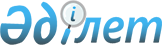 О внесении изменения в постановление Правительства Республики Казахстан от 18 апреля 2014 года № 377 "О некоторых вопросах состава совета директоров акционерного общества "Национальный управляющий холдинг "КазАгро"Постановление Правительства Республики Казахстан от 22 апреля 2019 года № 218.
      В соответствии с пунктом 3 статьи 181 Закона Республики Казахстан от 1 марта 2011 года "О государственном имуществе" Правительство Республики Казахстан ПОСТАНОВЛЯЕТ:
      1. Внести в постановление Правительства Республики Казахстан от 18 апреля 2014 года № 377 "О некоторых вопросах состава совета директоров акционерного общества "Национальный управляющий холдинг "КазАгро" (САПП Республики Казахстан, 2014 г., № 29, ст. 246) следующее изменение:
      приложение 1 к указанному постановлению изложить в новой редакции согласно приложению к настоящему постановлению.
      2. Настоящее постановление вводится в действие со дня его подписания. Представители государственных органов для избрания в состав совета директоров акционерного общества "Национальный управляющий холдинг "КазАгро"
					© 2012. РГП на ПХВ «Институт законодательства и правовой информации Республики Казахстан» Министерства юстиции Республики Казахстан
				
      Премьер-Министр
Республики Казахстан 

А. Мамин
Приложение
к постановлению Правительства
Республики Казахстан
от 22 апреля 2019 года № 218Приложение 1
к постановлению Правительства
Республики Казахстан
от 18 апреля 2014 года № 377
Касымбек 

Женис Махмудулы 
–
Заместитель Премьер-Министра Республики Казахстан
Омаров 

Сапархан Кесикбаевич
–
Министр сельского хозяйства Республики Казахстан
Даленов 

Руслан Ерболатович
–
Министр национальной экономики Республики Казахстан
Шолпанкулов 

Берик Шолпанкулович
–
Первый вице-министр финансов Республики Казахстан